         КАРАР                                                                              ПОСТАНОВЛЕНИЕ02 июня  2015й.                          №  27                       02 июня  2015г.О внесении дополнений в постановление главы  сельского поселения  Максим - Горьковский сельсовет муниципального района Белебеевский район Республики Башкортостан от  26 декабря 2014 г  № 60  «О порядке администрирования доходов бюджета сельского поселения Максим-Горьковский сельсовет муниципального района Белебеевский район и осуществления полномочий администратора доходов бюджетов бюджетной системы Российской Федерации Администрацией сельского  поселения Максим-Горьковский сельсовет муниципального района Белебеевский район Республики Башкортостан с 1 января 2015 года»   В соответствии с письмом Министерства финансов Республики Башкортостан от 29 апреля 2015 года № 04-04/1-318, п о с т а н о в л я ю:	1.  Дополнить следующим кодом бюджетной классификации Российской Федерации:Глава       сельского поселения                                          Н.К. Красильникова      Баш7ортостан Республика3ыБ2л2б2й районы муниципаль районыны8Максим – Горький ауыл советыауыл бил2м23е хакими2те.Горький ис. ПУЙ ауылы, Бакса урамы,  3Тел.2-07-40 , факс: 2-08-98  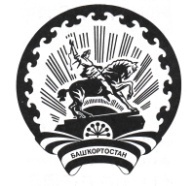 Республика БашкортостанАдминистрация сельского поселения Максим – Горьковский сельсовет муниципального района Белебеевский район452014, с. ЦУП им. М.Горького, ул. Садовая, 3Тел. 2-07-40, факс: 2-08-987129Субсидии для долевого финансирования проектов развития территорий сельских и городских поселений муниципальных районов Республики Башкортостан, основанных на местных инициативах1000сумма платежа (перерасчеты, недоимка и задолженность по соответствующему платежу, в том числе по отмененному)